Tracking my Learning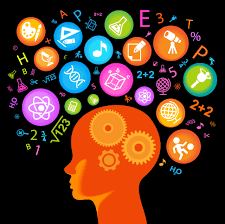 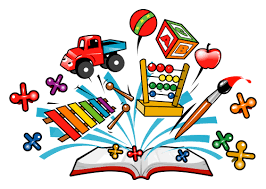 What skills have you developed or used during your project? PERSONAL AND SOCIAL CAPABILITYCRITICAL AND CREATIVE THINKINGSelf-Awareness and ManagementI can name my personal strengthsI can identify when I use my learner dispositionsI can set goals to develop my personal strengths or learner dispositionsI am working towards being independent:I can persist when things get difficultI can show resilience when things aren’t workingI can manage my timeI can seek help when I need itI can try new thingsI can describe my learning using the language of learningSocial Awareness and ManagementI can work effectively in groupsI can take turnsI can listen to the ideas of othersI can contribute my own ideasI can do my fair share of the workI can help resolve problems when the team isn’t working wellI can reflect on how well I contributed to the groupQuestions and PossibilitiesI can create questions to guide my inquiry I can use my thinking skills to come up with creative and imaginative ideas I can generate alternative ideas to solve problems ReasoningI can give my point of view in group discussionsI am working towards being an independent researcherI can find information with assistanceI can find information by myselfI can use information to answer my questions with assistanceI can use information to answer my questions by myselfMeta-CognitionI can use a range of thinking strategies eg:Visualising Note-takingLearning from peers, Trial and errorBrainstormingComparing I can use and follow an inquiry process eg: Design ProcessResearch Process